伊历十二月未见新月，他们应该怎么做لم يروا هلال ذي الحجة فماذا يفعلون[باللغة الصينية ]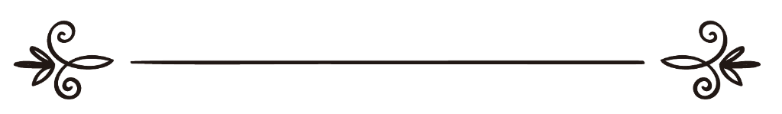 来源：伊斯兰问答网站مصدر : موقع الإسلام سؤال وجواب编审: 伊斯兰之家中文小组مراجعة: فريق اللغة الصينية بموقع دار الإسلام伊历十二月未见新月，他们应该怎么做问：我是正统派的穆斯林，居住在日本，给你们写信询问有关伊历十二月看月的问题，因这个问题几乎使穆斯林在确定节日时间上出现分歧，我的问题是，我们是以沙特阿拉伯的时间为准，还是参照距我们最近的国家的时间？答：一切赞颂全归真主。你们可以依照两圣地（沙特阿拉伯）依据教法见月的时间为准。真主至知。穆罕默德.萨利赫.穆南吉德教长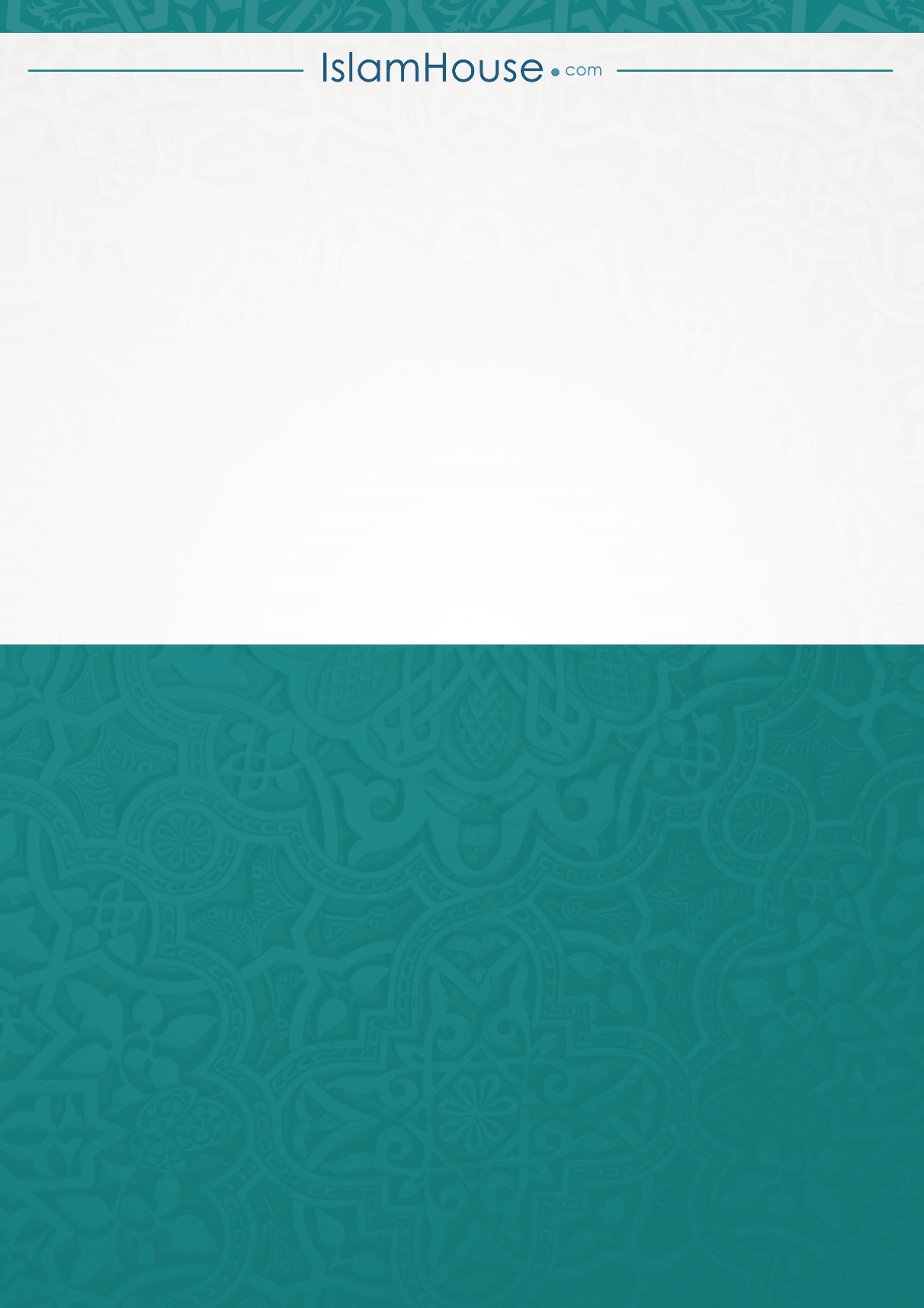 